Úkoly pro 7. A na období 20. 4.  -  24. 4. 2020Čj – JV1) Doplň do cvičení i/y :S _ rová  pomazánka, čokoládové  l _ zátko,  s _ čící  had, p _ lník na nehty,  s _ chravé  počasí,  bolavé l _ tko,  jahodová  zmrzl _ na,  nepl _ tvej  vodou, v _ ří mládě,  v _ ří prach, s _ lný  provaz2) Napiš 5 slov, která mají kořen slova ( opakování učiva učebnice str. 18 ):-lék- : _____________________________________________________________________________-vař- : _____________________________________________________________________________   3) učebnice str. 19 cvičení 7. ( napiš do sešitu nebo tištěné nalep a vypracuj)-žvýk-				-plyn-					-sýr-___________________		_____________________		_____________________________________		_____________________		_____________________________________		_____________________		_____________________________________		_____________________		__________________Čj – LVTéma:  tiché čtení s porozuměním, orientace v textu, odpovědi na otázky1) Přečti si článek v čítance str. 19 Fred Rodrian: Princ s černýma nohama2) Odpověz na otázky ( písemně do sešitu či papír):a) Jak se jmenuje hlavní hrdinka příběhu? b) Kdo je ve skutečnosti princ s černýma nohama?c) Co měli členové rodiny v kůlně?Maminka _______________________________________________Tatínek _________________________________________________Dědeček ________________________________________________Čj – KSVTéma: doplňování vhodných slov do textu, odpovědi na otázky – JARO1) Doplň do vět vhodné sloveso ze závorkyNa jařeDěda _________________  ( shrabuje, ryje, okopává )  půdu.Marcela ______________________ ( hází, přebírá, sbírá ) kameny do košíku.Jana  ________________________ ( uhrabuje, obdělává, zalévá ) půdu hráběmi.Roman ________________________ ( sype, vysévá, rozhazuje ) na záhony hrách a fazole.Na zahradě ________________________ ( klíčí, pučí, zrají, kvetou) ovocné stromy.V koruně stromu ________________________ ( křičí, štěbetá, zpívá )  kos.Po cestě _______________________________  ( kráčí, poskakuje, běží )  vrabec.2) Které rostliny se objevují časně zjara? Napiš jména alespoň 3 rostlin :______________________________________________________________________________________________________________________________________________________________Aj:
Zopakuj si názvy ročních období na:

https://www.youtube.com/watch?v=_6cG913j6kc

a vypracuj z pracovního sešitu na str. 20 cv.8 a 9.Nj 7. A, BAntworte: ( Odpověz ) Wie heißt du ? Wie heißt deine Mutter ? Wie heißt dein Vater ? Wie heißt dein Bruder ( deine Schwester ?) Wo wohnst du ? Wie heißt dein Hund? ( deine Katze) Wie ist dein Hund ? ( schwarz, braun,….)M    Téma: procvičování učiva – sčítání, zkouška správnosti, zaokrouhlování, znázornění čísla na číselné ose1) Vypočítej a proveď zkoušku správnosti:8 6 2   9 7 6	ZK.: _______________		3 6 6  9 0 9	ZK.: _____________________-  5 0   6 2 4 	       _______________		1 9 5  2 1 3  	       _______________________________	       _______________		__________	        _____________________2) Výsledky zaokrouhli na desetitisíce____________________      ________________________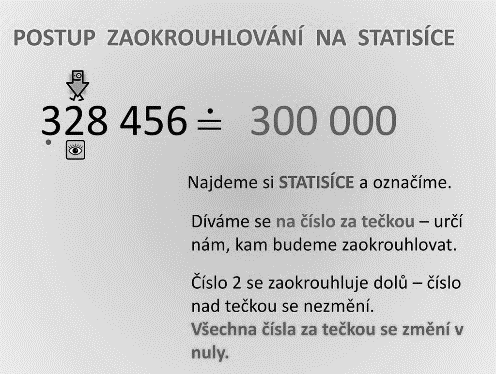 ____________________      ________________________3) Zaokrouhlená čísla znázorni na číselné ose: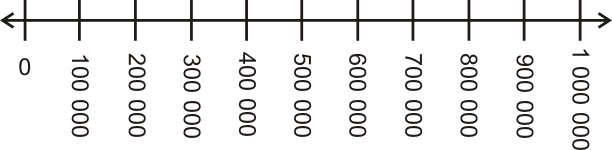 MGNarýsuj kružnici k ( S; r = 5 cm )OvMezinárodní spolupráceTéma: Významné mezinárodní organizace a společenství, výhody spolupráce mezi státyNATO - Severoatlantická aliance (spolek, liga, pakt – vztah mezi rovnocennými partnery) = vojenský a politický blok západoevropských zemí a USA založený v roce 1949,největší vojenské uskupení světa s cílem bránit a vojensky chránit své členské státy před napadením,hraje nezbytnou roli i v řešení nevojenských bezpečnostních hrozeb (terorismus, šíření zbraní hromadného ničení, kybernetické útoky, negativní projevy mezinárodní migrace, hospodářská, finanční, drogová kriminalita, přírodní pohromy a jiné mimořádné události),sídlo: v Bruselu (v Belgii),Česko vstoupilo do NATO v roce 1999.Úkol: vyhledej a shlédni na YouTube - NATO: Co je to za organizaci, proč stále existuje a jak funguje,                                                                    The Czech Republic is NATORada Evropy (RE) = mezinárodní organizace spojující 47 zemí Evropy, nezávislá na EU, funguje na principu diskuze a hledání společného řešení v ekonomických, sociálních, kulturních, vědeckých, právních a administrativních otázkách, cílem:ochrana lidských práv a svobod,podpora rozvoje evropské kulturní identity a různorodosti,řešení problémů evropské společnosti (diskriminace menšin, xenofobie, nesnášenlivost, klonování lidí, AIDS, drogy, organizovaný zločin, ochrana životního prostředí a jiné),upevňování demokratické stability na území Evropy (potírání korupce a terorismu),sídlo: ve Štrasburku (hranice Německa a Francie),spadá pod ni i Evropský soud pro lidská práva (sídlí také ve Štrasburku).  Výhody: vzájemná spolupráce umožňuje ochranu uskutečňování ideálů a zásad, usnadňování hospodářského a společenského rozvoje a zajišťování bezpečnosti všech států společenství či organizací (samostatné jednotlivé státy schopnost zajištění výše uvedeného ztrácejí).DD: Opět potřebuji chytré detektivy.
Úkoly:
1. Historikům se pomíchala jména dohromady.
2. Vypátrej, které historické osobnosti paří do jedné ze tří etap historie
První etapa: Velkomoravské říše
Druhá etapa: Česká knížata
Třetí etapa: Čeští králové
3. Dokážeš roztřídit jména do těchto tří etap?
Přemysl Otakar i. * Bořivoj I. * Mojmír I. * Václav II. * svatý Václav * Rostislav *
Přemysl Otakar II.* Boleslav krutý * Oldřich * Václav III. * Jaromír * Svatopluk *
Václav I. Mojmír II.PZakroužkuj každé 2 písmeno a získej nadpis dnešního učiva:P  K L  R  J  Y  D  T  M  O  E  S H  E  F  M  W  E  A  N  P  N  J  É     Y  R  C  O  G  S Č  T  P  L  V I  X  N  K Y_________________________________________________________________________________– semena jsou ukryta v ___________________________ ( 48 : 8 )– k pohlavnímu rozmnožování slouží _____________________________ ( 49 : 7 )– jsou _________________________________ ( 40 : 5 )  skupinou rostlin na Zemi – až 250 000 druhů– jsou to většinou zelené rostliny - _______________________________________________ ( 27 : 3 )– rozdělujeme je do 2 skupin: ( 100 : 10 )_________________________________		____________________________________ ( Odpovědi na běhanou : 6 – plodech; 9 – byliny a dřeviny;  7 – květy; 10 – jednoděložné a dvouděložné; 8 – nejpočetnější; )ROZDÍLY : JEDNODĚLOŽNÉ					DVOUDĚLOŽNÉ– SEMENOsemeno klíčí 1 dělohou					semeno klíčí 2 dělohami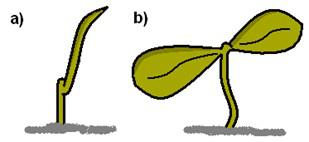 – KOŘENsvazčité – chybí hlavní kořen				hlavní + vedlejší kořeny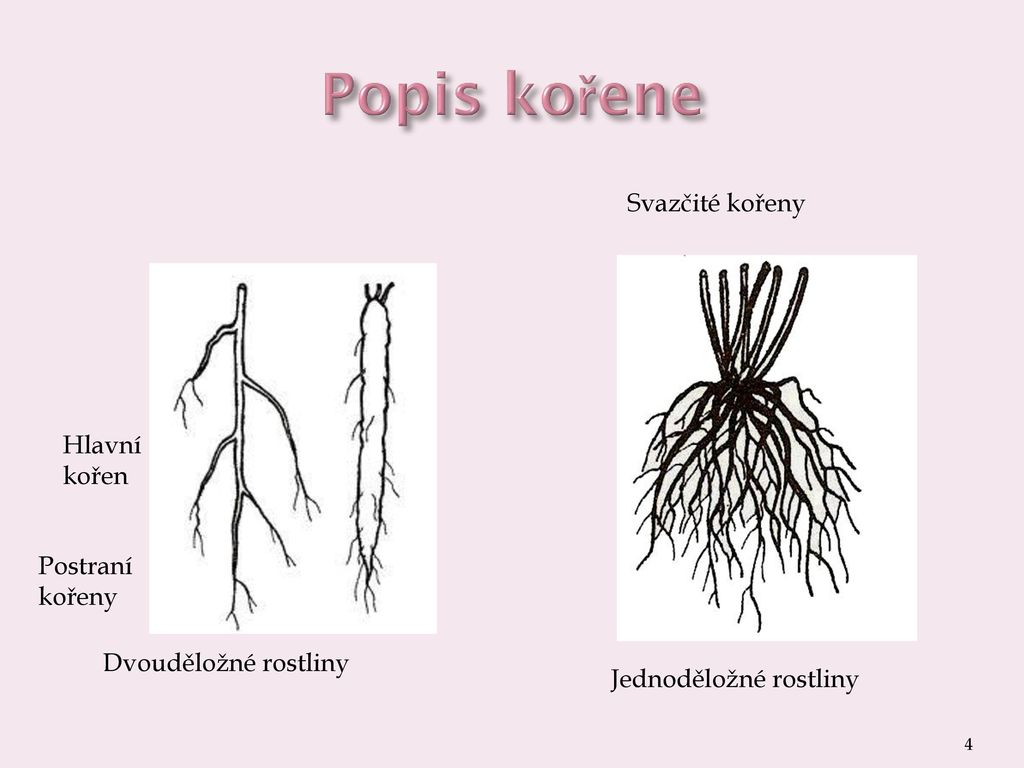 – ŽILNATINA V LISTECHsouběžná						zpeřená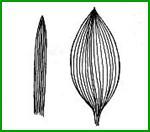 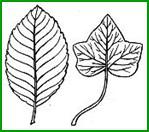 – KVĚTY3 roviny souměrnosti					4 – 5 rovin souměrnosti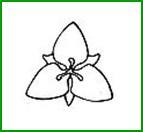 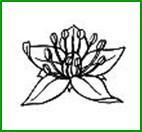 PŘ.:							PŘ.:tulipán, konvalinka					růže, kopretinacibule, česnek						hrách, mrkevkukuřice, pšenice, …					maliník, jahodník, jabloň, hrušeň,							dub, buk, bříza, pampeliška, heřmánek,….ZTéma: Západní EvropaÚkoly: Napiš do sešitu zápis pokud máš možnost si jej vytiskni a nalep;při práci použij na doplnění textu učebnici na str. 33 – 37 Západní EvropaPoloha: pobřeží Atlantského oceánuPovrch: nížiny – Francouzská	Pohoří – Pyreneje, Alpy	Řeky – Temže, Seina, Loira, Rhona, Rýn, MásaStáty: Velká Británie, Irsko, Francie a tzv. země BENELUXU = Nizozemsko, Belgie, LucemburskoDoplň z učebnice u států  politické uspořádání, hlavní města, významná města atd.:1. Velká Británie ( _________________________________________________________________________________________________ ) - hl město ________________________________– složena ze 4 zemí : Anglie, Skotsko, Wales ( čti: vels ) a Severní Irsko- významná města _____________________________________________________________________________________________________________________________Zajímavosti typické pro Velkou Británii:- královna Alžběta II.- červené dvouposchoďové autobusy- gentelmani ( džentlmeni ) – vybrané společenské chování- čaj o „páté“- nastavení organizace dne- kroket, fotbal, - Skoti – sukně tzv. kilt, dudy – hudební nástroj2. Irsko ( __________________________________________ )- hl. město __________________________________- tzv. zelený ostrov- chov ovcí, skotuZajímavosti typické pro Irsko:- svatý Patrik, zelená barva3. Francie ( ________________________________________  )– hl. město __________________________________– významná města: ____________________________________________________________________________________________________________________________________Zajímavosti typické pro Francii:– pěstování obilí = tzv. obilnice Evropy– pěstování vinné révy, výroba vína– známé výrobky:  sýry, parfémy, oděvy -  francouzská móda, auta – zn. Peugeot,Reanault, Citroen; – francouzská kuchyně – labužníci- Eiffelova věž, zámky na řece Loire, muzeum v Louveru, sídlo francouzských králů -  VersaillesZemě BENELUXU = Belgie + Nizozemsko + Lucembursko4. Nizozemsko ( ___________________________________ )– hl. město ________________________________________– ____________________________ = největší přístav světa– ____________________________ = město, kde je pochován J. A. KomenskýZajímavosti typické pro Nizozemí:- sýry – eidam, gouda; - pěstování květin hlavně tulipánů- větrné mlýny, boty – dřeváky5. Belgie ( ____________________________________________ )– hl. město ______________________________________  = sídlo EU, a NATO6. Lucembursko ( _______________________________________ )- hl. město _____________________________________- z rodu Lucemburků pocházel český král a císař Karel IV., který Lucembursko povýšil z hrabství na velkovévodstvíFTéma:  Pohyb a síla - procvičování a opakování učivaÚkol: odpovědět slovně na otázky –  učebnice str. 32, 33 a 35